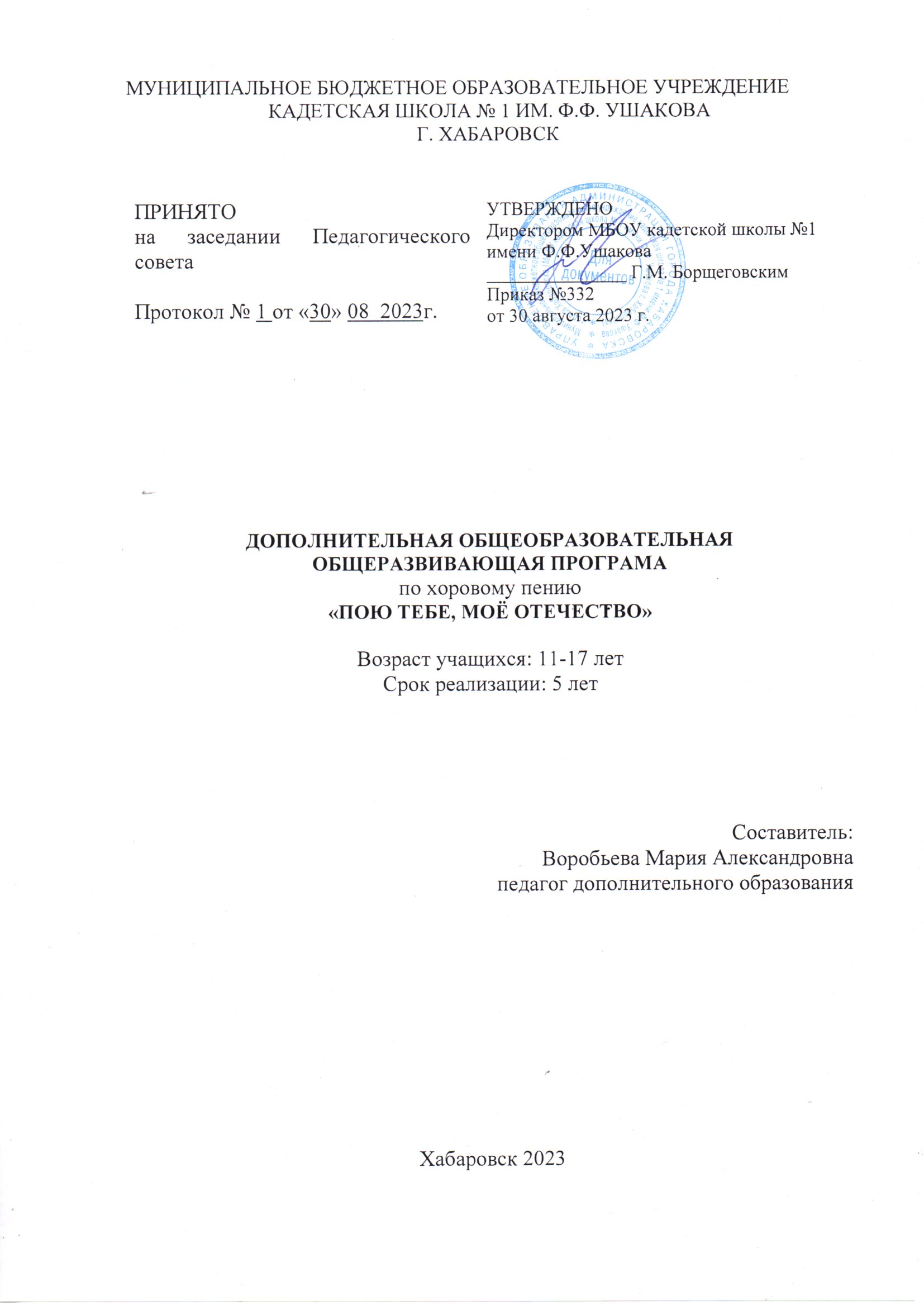 Пояснительная запискаВ связи с внедрением Федерального государственного образовательного стандарта начального общего образования и концепции «Духовно-нравственного воспитания» возникла необходимость создания программ нового уровня. Определены новые подходы и принципы построения обучения, которые требуют постановку новых целей и задач (особенно воспитательного значения), а соответственно получение результата нового качества. В базисный учебный план общеобразовательной школы в рамках вариативной части введена внеурочная деятельность. Все направления реализуют требования ФГОС.Реализация программы хорового кружка осуществляется на основании нормативно-правовых документов:1.Федерального закона от 29 декабря 2012 г. №273-ФЗ «Об образования в Российской Федерации», принято в соответствии с ч.3 ст.30 ФЗ «Об образовании в Российской Федерации»;2.СанПиН 2.4.2. 2821 – 10, утвержденные постановлением Главного санитарного врача РФ от 29.12.2010 г. № 189, зарегистрированным в Минюсте России 03.03.2011, регистрационный номер 19993;3.Федерального государственного образовательного стандарта начального общего образования второго поколения, утвержденного приказом Министерства образования и науки Российской Федерации от 22 сентября 2011 года № 2357 «О внесении изменений в федеральный государственный образовательный стандарт начального общего образования, утвержденный приказом Министерства образования и науки РФ от 6 октября 2009 г. №373»;4.Концепции духовно-нравственного развития и воспитания личности гражданина России.5. Программы «Хоровой класс» Попова В.С., М.: Советский композитор, 1988;Программа направлена приобретение детьми определенного комплекса знаний, умений и навыков, позволяющих исполнять вокально-хоровые произведения в соответствии с необходимым уровнем музыкальной грамотности.Патриотическое воспитание через пение – важный элемент эстетического развития ребёнка. Отражая действительность и выполняя познавательную функцию, текст песни и мелодия воздействуют на людей, воспитывают человека, формируют его взгляды, чувства. Таким образом, пение способствует формированию общей культуры личности: развивает наблюдательные и познавательные способности, эмоциональную отзывчивость на эстетические явления, фантазию, воображение, проявляющиеся в конкретных формах творческой певческой деятельности, учит анализировать музыкальные произведения, воспитывает чувство патриотизма, сочувствия, отзывчивости, доброты, гордости за героическое прошлое России.Тематическая направленность программы позволяет наиболее полно реализовать творческий потенциал ребенка, способствует развитию целого комплекса умений, совершенствованию певческих навыков, помогает реализовать потребность в общении.Новизна программы заключается в  том, что она разработана для детей кадетской школы, которые сами стремятся научиться красиво и грамотно петь. При этом дети не только разного возраста, но и имеют разные стартовые музыкальные  способности. Актуальность программы обусловлена действенным методом эстетического воспитания. В процессе изучения вокала дети осваивают основы вокального исполнительства, развивают художественный вкус, расширяют кругозор.В последнее время во всем мире наметилась тенденция к ухудшению здоровья детского населения. Можно утверждать, что кроме развивающих и обучающих задач, пение решает немаловажную задачу – оздоровительную. Пение благотворно влияет на развитие голоса и помогает строить плавную и непрерывную речь. Групповое пение представляет собой действенное средство снятия напряжения и гармонизацию личности. С помощью группового пения можно адаптировать ребенка к сложным условиям или ситуациям. Для детей с речевой патологией пение является одним из фактора улучшения речи. Программа обеспечивает формирование умений певческой деятельности и совершенствование специальных вокальных навыков: певческой установки, звукообразования, певческого дыхания, артикуляции. Со временем пение становится для ребенка эстетической ценностью, которая будет обогащать всю его дальнейшую жизнь.Цель программы:привить интерес у обучающихся к музыкальному искусству, хоровому исполнительствуЗадачи программы:1. Развивающие:а) совершенствовать музыкальное восприятие, умение анализировать и сравнивать;б) развивать ладо-тональный, тембровый слух, музыкальную память;в) развивать певческий голос, добиваться стройности звучания, единства в манере пения.2. Образовательные:а) формировать знания, умения, вокально-хоровых навыков.3. Воспитательные:а) Развивать способности к сопереживанию, состраданию, к эмоциональной отзывчивости, любви к Родине; Хорошо организованная работа хора способствует сплочению детей в единый дружный коллектив, выявляя их творческую активность. В осуществлении этих задач и заключается художественно – воспитательное значение данной программы.Организационные условия реализации программыИсходя из возрастных особенностей кадет, в хоровом коллективе организованы следующие группы хорового пения:средняя (5-7 классы);старшая (8-9 классы);Исходя из задач коллектива, занятия проводятся следующим образом:средняя – 1 раз в неделю по 1 часу;старшая – 1 раза в неделю по 1 часу.Формы проведения занятий: индивидуальные (постановка голоса), мелкогрупповые, групповые, крупногрупповые (сводная репетиция).Каждое занятие  является комплексным, так как оно включает в себя различные виды музыкальной деятельности (пение, слушание музыки, музыкально-ритмические движения).Основные показатели эффективности реализации данной образовательной программы:- высокий уровень мотивации кадет к вокально-хоровому исполнительству;- творческая самореализация воспитанников, участие вокально-хоровых коллективов в смотрах-конкурсах, фестивалях, концертно-массовых мероприятиях.Материально-техническое обеспечение:В хоровом классе, где проходят занятия, должно быть достаточное количество стульев, удобных для пения сидя (станки), доска с нотными линейками, шкафы для учебных пособий, наглядный материал, методический материал, детские музыкальные инструменты (ДМИ), фонограммы, аудио и видео носитель, фортепиано или синтезатор.Предметные результаты программы: Реализация программы должна обеспечить:- развитие музыкальных способностей и творческих качеств кадет;- развитие общих способностей: памяти, внимания, воли, воображения, мышления;- умение осознанно применять навыки академического звукообразования для музыкального образа в зависимости от его эмоционально – нравственного содержания;- навыки исполнения одно, двухголосных произведений, среди которых могут быть народные песни, сочинения композиторов – классиков, произведения произведения духовной музыки с аккомпанементом и a cappella;- формирования желания продолжить заниматься пением в хоре, как в художественной самодеятельности, так и продолжая обучаться в профессиональном учреждении;- способность взаимодействовать с окружением в соответствии с принятыми нормами и способность понимать чувства и потребности других людей.В результате обучения хоровому пению ученик должен знать и понимать:- специфику певческого искусства;- основные жанры народной и профессиональной хоровой музыки;- многообразие музыкальных образов и способов их развития.Уметь:- эмоционально – образно воспринимать и выразительно исполнять хоровые и вокальные произведения;- исполнять свою партию в хоре;Личностные результаты:- формирование и развитие художественного вкуса, интереса к музыкальному искусству и музыкальной деятельности;- формирование основ российской гражданской идентичности, чувства гордости за свою Родину, российский народ и его историю;- становление гуманистических и демократических ценностных ориентаций, формирование уважительного отношения к истории и культуре разных народов на основе знакомства с музыкальными произведениями разных стран и эпох;- овладение начальными навыками адаптации в динамично изменяющемся и развивающемся мире путём ориентации в многообразии музыкальной действительности и участия в музыкальной жизни класса, школы, города и др.;- развитие мотивации к учебной деятельности и формирование личностного смысла обучения посредством раскрытия связи между музыкой и жизнью, воздействия музыки на человека;- формирование эстетических потребностей, ценностей и чувств на основе развития музыкально-эстетического сознания, проявляющего себя в эмоционально-ценностном отношении к искусству, понимании его функций в жизни человека и общества;- развитие навыков сотрудничества со взрослыми и сверстниками в разных социальных ситуациях, связанных с исполнительской деятельностью (концерты, репетиции, плановые занятия и т.д.);- формирование установки на безопасный здоровый образ жизни посредством развития представления о гармонии в человеке физического и духовного начал;- формирование мотивации к музыкальному творчеству, целеустремлённости и настойчивости в достижении цели в процессе создания ситуации успешности музыкально-творческой деятельности учащихся.Универсальные учебные действия 1. Познавательные:Учащиеся научатся:- логическим действиям сравнения, анализа, построения рассуждений, отнесения к известным понятиям;- рефлексировать в ходе творческого сотрудничества, сравнивать результаты своей деятельности с результатами других учащихся; понимать причины успеха/неуспеха исполнительской деятельности;- адекватно воспринимать художественные произведения, осознавать многозначность содержания их образов, существование различных интерпретаций одного произведения;Учащиеся получат возможность:- научиться реализовывать собственные творческие замыслы, подготавливая своё выступление и выступая перед зрителями;- удовлетворять потребность в культурно - досуговой деятельности, интеллектуально обогащающей личность, расширяющей и углубляющей знания о данной предметной области.2. Регулятивные:Учащиеся научатся:- планировать, контролировать и оценивать собственные действия по разучиванию и исполнению хоровых произведений ;- договариваться о распределении функций и ролей в совместной деятельности; осуществлять взаимный контроль, адекватно оценивать собственное поведение и поведение окружающих;- выделять критерии оценки исполнения произведения, а также пользоваться на практике этими критериями;- мобилизовать силы и волевую саморегуляцию в ходе приобретения опыта коллективного публичного выступления и при подготовке к нему.Учащиеся получат возможность научиться:- формулировать задачи, осуществлять поиск наиболее эффективных способов достижения результата в процессе совместной исполнительской деятельности;- действовать конструктивно, в том числе в ситуациях неуспеха, за счёт умения осуществлять поиск наиболее эффективных способов реализации целей с учётом имеющихся условий.3. Коммуникативные:Учащиеся научатся:- слушать собеседника и вести диалог; участвовать в коллективном обсуждении, принимать различные точки зрения на одну и ту же проблему; излагать своё мнение и аргументировать свою точку зрения;- понимать композиционные особенности произведения и учитывать их при построении разных вариантов исполнительской интерпретации;- использовать речевые средства (а при необходимости и средства информационных технологий) для решения коммуникативных и познавательных задач (например, при обсуждении особенностей исполнения народных песен);- опыту общения со слушателями в условиях публичного предъявления результата творческой музыкально-исполнительской деятельности.Учащиеся получат возможность:- совершенствовать свои коммуникативные умения и навыки, опираясь на приобретённый в ходе хоровых занятий и выступлений сценический опыт публичного исполнения музыкальных произведений.Основное содержание образовательного процессаВводное занятиеЗнакомство с учебным предметом, классом, педагогом, друг с другом (рекомендуются различные игровые моменты).Проведение инструктажа по технике безопасности. Правила поведения во время занятий.Правила пения и охрана детского голоса.Вокально-хоровая работаПевческая установкаОдним из первоначальных этапов в обучении является певческая установка.Формирование у учащихся навыков правильной певческой установки: прямое положение корпуса, руки свободно вдоль тела, голова в ровном положении, а так же навыков правильной певческой посадки: сидеть на краю стула, спина ровная, ноги стоят на полу под прямым углом (общее состояние – активное) достигаются постепенно в процессе занятий.ДыханиеЭтот раздел основывается на использовании элементов дыхательной гимнастики и ставит перед собой следующие задачи:- приобретение навыков певческого дыхания с усвоением трех элементов: вдох, задержка, выдох;- развитие среднереберного певческого дыхания; вдох легкий, выдох бесшумный.Дикция и артикуляцияАртикуляционные упражнения.Самомассаж артикуляционного аппарата.Упражнения для губ, упражнения для языка. Губы активные, нижняя челюсть раскрепощена.Отработка четкого произношения согласных звуков: взрывных, шипящих. http://diktory.com/dikciya.htmlРабота над скороговорками. Сочетание четкого произношения с движениями рук, ног.Вокальные упражненияЦель упражнений – выработка вокальных навыков, позволяющих овладеть певческим голосом. Они содействуют укреплению голосового аппарата, развивают его гибкость и выносливость, способствуют воспитанию певческих навыков.На первом-втором году обучения главная задача упражнений: выработка чёткого унисона, расширение диапазона, овладение основными вокально-хоровыми навыками. Упражнения исполняются как маленькие произведения с различным образным содержанием. Фортепианное сопровождение заключается в гармонической поддержке исполнения. Мелодия упражнений не дублируется. Цель сопровождения – привитие гармонического восприятия упражнений. Важную роль играет исполнение гаммы в различных вариантах. Пение простых музыкальных фраз.Творческие заданияВыполнение различных заданий, позволяющих проявить творчество, развивающих фантазию. Большое внимание развитию образного мышления (образ во всем – от попевок, до произведений).Работа над произведениямиОснова этого учебного раздела – тщательная работа над образным содержанием исполняемых произведений, которую условно можно разделить на несколько этапов:- образное содержание;- отработка интонационных оборотов;- дикционные сложности;- разучивание произведений;- концертный вариант исполнения.Звуковедение. Звукоизвлечение мягкое, без рывков. Ощущение округлого звука. Сочетание пения и движения рук или всего корпуса.Ансамбль, строй. Четкий унисон. Умение слушать друг друга, не выделяя голос из общего звучания. Интонирование простейших мелодий.Хоровое сольфеджио, музыкальная грамотаЗнакомство с длительностями, скрипичным ключом, расположением нот на нотном стане. Осознание сильной и слабой доли, ручные знаки. Понятие о высоких и низких звуках. Ручные знаки и пение «по руке». Использование ручных знаков при пении вокальных упражнений, например: «Живой рояль», «Музыкальное эхо».Слушание музыкиЦель этого учебного раздела – развитие хорошего эстетического вкуса, накопление слушательского опыта. Слушание музыки используется для развития образного мышления детей. Применяются различные творческие задания (рисунок, придумать сюжет, название).Рекомендуемые произведения для слушания: П.И.Чайковский «Детский альбом», М.П. Мусоргский «Картинки с выставки», К. Сен–Санс «Карнавал животных».Использование игровых ситуаций, направленных на раскрепощение, на повышение активности на занятиях, основанных на формирование позитивного мышления.Воспитательные мероприятияВоспитательные мероприятия – важнейший фактор воспитания, осуществляются по трём основным направлениям:- формирование традиций коллектива,- идеологическая и воспитательная работа,- общественно-полезная работа.Направлены на:нравственно эстетическое воспитание детей, формирование их музыкального вкуса и интересов;воспитание интереса к просветительской работе, стремление пропагандировать музыкальную культуру;формирование самостоятельности и творческой активности;развитие слушательской культуры, пробуждение художественных интересов;воспитание чувства патриотизма;воспитание чувства коллективизма;расширение музыкального кругозора.Итоговое занятиеКонцерт для родителейПрогнозируемая результативностьРезультаты освоения программы:-соблюдение певческой установки;-понимание дирижёрского жеста;-знание поведения певца до выхода на сцену и во время выступления;-умение правильно дышать (спокойно, бесшумно, не поднимая плеч);-умение петь на одном дыхании более длинные музыкальные фразы;-умение точно повторить заданный звук;-умение в подвижных песнях делать быстрый вдох;-умение петь чисто в унисон;-умение дать критическую оценку своему исполнению;-умение  работать в сценическом образе;-умение исполнять вокальные произведения выразительно, осмысленно;-принимать участие в творческой жизни кружка;-участвовать во всех конкурсах, фестивалях и концертах;-уметь петь под фонограмму с различным аккомпанементом.Формы и режим занятий- учебное занятие;- контрольный урок;- участие в конкурсах, фестивалях;- посещение концертов, музыкальных спектаклей.Каждое занятие строится по схеме:- настройка певческих голосов: комплекс упражнений для работы над певческим дыханием;- дыхательная гимнастика;- речевые упражнения;- распевание;- работа над произведениями;- анализ занятия.Принципы и методы работыВ основе пения лежат следующие педагогические принципы:- единство технического и художественно-эстетического развития учащихся;- постепенность и последовательность в овладении мастерством эстрадного пения;- использование ассоциативного мышления в игровых формах работы с детьми;- принцип эмоционального положительного фона обучения;- индивидуальный подход к учащемуся.Методы:- метод-демонстрация (прослушивание лучших образцов исполнения, использование наглядных пособий, личный пример);- словесный метод (беседа, рассказ, обсуждение, сообщение задач);- метод разучивания (по элементам, по частям, в целом виде);- метод анализа (все выступления в процессе обучения учеников желательно снимать на видеокамеру и совместно с ними анализировать, выявлять ошибки, подчеркивать лучшие моменты выступления.Критерии определения оценкиОсновными критериями определения оценки учащихся являются:- уровень сформированности вокально-исполнительских навыков;- степень выразительности исполнения;- проявление совместной творческой активности;- умение слышать участников ансамбля (хора) и не выделяться из общего звучания.При этом также учитывается участие учащегося в концертной деятельности, конкурсах и фестивалях.Календарь-тематический план5 класс6 класс7 класс8 класс9 классСписок рекомендуемой литературы1. Халабузарь, П., Попов В. Теория и методика музыкального воспитания. – СПб., 2000. Баренбай Л.А. Путь к музицированию. – М., 1998.
Багадуров В.А., Орлова Н.Д. Начальные приемы развития детского голоса. – М., 2007.Вайнкоп М. Краткий биографический словарь композиторов. – М, 2004Вопросы вокальной педагогики. – М., 1997.Кабалевский Д.Б. Музыкальное развитие детей.- М., 1998.Кабалевский Д.Б. Программа по музыке в школе. – М, 1998.  Программа по музыке для внеклассных и внешкольных мероприятий. – М., 2000.Струве Г. Методические рекомендации к работе над песенным репертуаром. – С.П., 1997.Экспериментальное исследование. Детский голос. Под ред. Шацкой В.Н. — М, 2000.Юссон Рауль. Певческий голос. — М., 1998.11. Емельянов, В.В. Фонопедический метод формирования певческого голосообразования : Методические рекомендации для учителей музыки. – Нов.: Наука. Сиб . отделение, 1991.12. Огороднов, Д.Е. Музыкально – певческое воспитание детей в общеобразовательной школе: методическое пособие. – 3-е изд. – Киев : Музычна Украйина, 1989. – 164 с.13. Орлова Н. Д., Добровольская Н. Н. Что надо знать учителю о детском голосе. — М., 1972.14. Развитие детского голоса / Материалы научной конференции по вопросам вокально-хорового воспитания детей, подростков и молодёжи 26-30 марта 1961 г. / под ред. В. Н. Шацкой. М.: Изд-во академии педагогических наук РСФСР, 1963. – 344 с.15. Соколова, О.П. Двухголосное пение в младшем хоре (для руководителей детских хоровых коллективов) / О. П. Соколова. — М.: Музыка, 1987. — 95 с.16. Струве, Г.А. Школьный хор : Кн. для учителя / Г. А. Струве. – М.: Просвещение, 1981. — 191 с., ил.17. Стулова, Г.П. Дидактические основы обучения пению: Учебное пособие. — М., 1988. — 69 с.18. Стулова, Г.П. Теория и практика вокальной работы в детском хоре. – М.: Владос, 2002. – 176 с.: ил.19. Стулова, Г.П. Развитие детского голоса в процессе обучения пению. — М.: Прометей , 199220. Стулова Г.П. Хоровое пение. Методика работы с детским хором. Учебное пособие. / Г. П. Стулова. — М: Планета музыки, 2014. — 176 с.21. Стулова Г.П. Тевлина, В.К. Вокально-хоровая работа // Музыкальное воспитание в школе. – вып. 15. – М., 1982.№ п/пРаздел, темаКоличество часовКоличество часовКоличество часовКоличество часовДата проведения№ п/пРаздел, темаВсегоТеорияПрактикаКонцертыДата проведения1.Вводное занятие1---2.Дыхание3123.Дикция, артикуляция3114.Вокальные упражнения4225.Творческие задания4136.Работа над репертуаром887.Хоровое сольфеджио6338.Слушание музыки119.Воспитательные мероприятия44ИТОГО ЧАСОВ:ИТОГО ЧАСОВ:34 часа34 часа34 часа34 часа34 часаРаздел, темаКоличество часовКоличество часовКоличество часовКоличество часовДата проведенияРаздел, темаВсегоТеорияПрактикаКонцертыДата проведения11.Вводное занятие. Сбор учащихся. Инструктаж по технике безопасности, гигиене и охране голоса. Вокальные упражнения.1122.Дыхательные, артикуляционные, вокальные упражнения. Разучивание песни.1133.Работа над исполнением песни. Работа над дикцией.1144.Сценическая отработка номера.1155.Дыхательные и артикуляционные упражнения. Разучивание песни.1166.Звуковедение. Сценическая отработка номера.1177.Работа над тембровой окраской голоса. Выразительное исполнение песни.1188.Вокальные упражнения. Работа над дикцией.1199.Дыхательные и артикуляционные упражнения.11110.Партии в хоре. Сценическая отработка номера.11111.Вокальные упражнения. Разучивание песни.11112.Работа над дикцией.11113.Дыхательно-певческие упражнения. Разучивание песни.11114.Разучивание песни.11115.Сценическая отработка номера. Работа над дикцией.11116.Вокальные упражнения. Повторение выученных песен.11117.Жанровое разнообразие музыки. Беседа.11118.Типы голосов. Разучивание песни.11119.Работа с солистами. Формирование певческих навыков.11220.Вокальные упражнения. Разучивание песни.11221.Музыкальная игра «Эхо».11222.Вокальная работа над песней.11223.Вокальные упражнения.11224.Выразительное исполнение песни.11225.Слушание и анализ музыкальных произведений.11226.Сценическая отработка номера. Работа над произведением.11227.Артикуляционные речевки. Работа над песнями.11228.Слушание и анализ музыкальных произведений. Отработка вокально-хоровых навыков.11229.Звуковедение. Разучивание песни.11330.Вокальные упражнения.1331.Дыхательные и артикуляционные упражнения.11332.Роль песни в жизни человека. Беседа. Повторение выученных песен.11333.Подготовка к концерту. Повторение песен.11334.Выступление на итоговом концерте.11ИТОГО:ИТОГО:34 часа34 часа34 часа34 часа34 часа№ № п/п№ Раздел, темаКоличество часовКоличество часовКоличество часовКоличество часовДата проведения№ № п/п№ Раздел, темаВсегоТеорияПрактикаКонцертыДата проведения11. Вводное занятие1122.Знакомство, разучивание репертуара.1133.Дыхание. Работа над репертуаром.1144.Концертная деятельность – выступление на «ДеньУчителя»1155.Интонирование унисона.. Работа над репертуаром.1166.Выработка чистоты унисона в партиях.Работа над репертуаром.2187.Звукообразование. Мягкая атака качество звука. Работа над репертуаром.1198.Звуковедение-кантиллена. Работа над репертуаром.1119.Твёрдая атака. Работа над репертуаром.11110.Использование цепного дыхания. Работа над репертуаром.11111.Концертная деятельность – подготовка, выступление на праздниках.11112.Сохранение дыхания на продолжительных фразах Работа над репертуаром.11113.Концертная деятельность – подготовка, выступление на праздниках21114.Артикуляция. Работа над репертуаром.11115.Выразительное пение с хорошей дикцией. Работа над репертуаром.11116.Активное и чёткое пропевание согласных. Работа над репертуаром.11117.Округлое единообразное звучание всех гласных. Работа над репертуаром.11218.Артикуляционное – точное одновременное произнесение текста, начало и конца фраз. Работа над репертуаром.11219.Ансамбль. Работа над репертуаром.11220.Концертная деятельность – подготовка, выступление на праздниках11221.Одновременное вступление голосов по партиям в 2-х-голосии. Работа над репертуаром.11222.Одновременное использование контрастной нюансировки (p и f). Работа над репертуаром.11223.Одновременное исполнение ритмического рисунка. Работа над репертуаром.21224.Дирижёрский жест. Работа над репертуаром.11225.Основные жесты . Работа над репертуаром.11227.Изменение динамики звучания. Работа над репертуаром.11328.Агогика и агогические оттенки. Работа над репертуаром.1329.Концертная деятельность – подготовка, выступление на праздниках11330.Концертная деятельность – подготовка, выступление на праздниках.11331.Итоговые занятия.11332.Итоговый концерт для родителей.11ИТОГО:ИТОГО:34 часа34 часа34 часа34 часа34 часа№ № п/п№ Раздел, темаКоличество часовКоличество часовКоличество часовКоличество часовДата проведения№ № п/п№ Раздел, темаВсегоТеорияПрактикаКонцертыДата проведения11.Инструктаж по технике безопасности. Введение.1122.Дыхательная гимнастика.1133.Фонопедический метод. Фонетический метод.1144.Название нот. Регистры.1155.Кантилена.1166.Стаккато.2177.Нон легато.1188.Пение a’capella.1199.Ансамбль. Горизонтальный строй.11110.Ансамбль в партии.11111.Хоровой ансамбль.11112.Дикция.11113.Средства художественной выразительности.21114.Динамические оттенки.11115.Штрихи.11116.Слуховые навыки.11117.Вокальное звукообразование.11118.Атака звука.11119.Виды атаки звука.11220.Способ звуковедения.11221.Настройка голосов на правильное звукообразование.11222.Пение с сопровождением.11223.Пение в унисон.21224.Артикуляционная работа.11225.Строй.11226.Строй в хоре.11227.Агогика.11228.Музыкальная метрика и музыкальная логика.11229.Пение вокализов.11330.Ансамбль. Вертикальный строй.1331.Работа над голосами.11332.Работа над динамическими оттенками.11333.Пение двухголосных произведений11334.Подготовка и концертные выступления.11ИТОГО:ИТОГО:34 часа34 часа34 часа34 часа34 часа№ № п/п№ Раздел, темаКоличество часовКоличество часовКоличество часовКоличество часовДата проведения№ № п/п№ Раздел, темаВсегоТеорияПрактикаКонцертыДата проведения11.Инструктаж по технике безопасности. Введение.1122.Дыхательная гимнастика.1133.Фонопедический метод. Фонетический метод.1144.Название нот. Регистры.1155.Кантилена.1166.Стаккато.1177.Нон легато.1188.Пение a’capella.1199.Ансамбль. Горизонтальный строй.11110.Ансамбль в партии.11111.Хоровой ансамбль.11112.Дикция.11113.Средства художественной выразительности.1114.Динамические оттенки.11115.Штрихи.11116.Слуховые навыки.11117.Вокальное звукообразование.11118.Атака звука.11119.Виды атаки звука.11220.Способ звуковедения.11221.Настройка голосов на правильное звукообразование.11222.Пение с сопровождением.11223.Пение в унисон.11224.Артикуляционная работа.11225.Строй.11226.Строй в хоре.11227.Агогика.11228.Музыкальная метрика и музыкальная логика.11229.Пение вокализов.11330.Ансамбль. Вертикальный строй.1331.Работа над голосами.11ИТОГО:ИТОГО:часачасачасачасачаса